2014 　　　ＯＰ級ヨット大会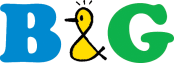 〔東日本大会・西日本大会〕※いずれかに○印をお願いします参加申込に係る誓約書申込選手の安全については、自己及び保護者の責任において大会に参加し、大会催事者に対し、一切の迷惑をかけないことを誓います。平成26年　　月　　日選手及び保護者住　所　〒　　　　　　　　　　　　　　　　　　　　　　　　　　　　　　　　　団体名（クラブ名）　　　　　　　　　　　　　　　　　　　　　　　　　選手名　　　　　　　　　　　　　　　　　保護者名　　　　　　　　　　　　㊞TEL　　　　　　　　　　　　　　　（自宅・会社・携帯）2014 　　　OP級ヨット大会　　　　　　　　〔東日本大会・西日本大会〕※いずれかに○印をお願いします参加申込に係る誓約書申込選手の安全については、自己及び保護者の責任において大会に参加し、大会催事者に対し、一切の迷惑をかけないことを誓います。平成26年　　月　　日選手及び保護者住　所　〒　　　　　　　　　　　　　　　　　　　　　　　　　　　　　　　　　団体名（クラブ名）　　　　　　　　　　　　　　　　　　　　　　　　　選手名　　　　　　　　　　　　　　　　　保護者名　　　　　　　　　　　　㊞TEL　　　　　　　　　　　　　　　（自宅・会社・携帯）